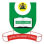 NATIONAL OPEN UNIVERSITY OF NIGERIAPLOT 91, CADASTRAL ZONE, NNAMDI AZIKIWE EXPRESSWAY, JABI - ABUJAFACULTY OF SCIENCESDEPARTMENT OF PURE AND APPLIED SCIENCE				        2019_1 SEMESTER EXAMINATIONCOURSE CODE: 		PHY 391COURSE TITLE: 		PHYSICS LABORATORY IICREDIT UNIT               2TIME ALLOWED 	          (2 HRS)INSTRUCTION: 		Answer question 1 and any other three questionsQUESTION 1A. Write short notes on the followings as applied to Network theorem: (a) Passive network.    [2 Marks]			 (b) Active network [2 Marks]	 (c) A branch  	[2 Marks]				(d) Mesh                  [2 Marks]	 (e) Junction	[2 Marks]				(f) Electrical Network [2 Marks]	B. (a) State the following theorems:(i) Superposition Theorem (ii) Reciprocity Theorem (iii) Thevenin's Theorem	[3 Marks] (b) State three precautions necessary for Thevenin's Theorem experiment to be carried out in the laboratory 										[3 Marks] (c) In an experiment to verify the Maximum Power Transfer Theorem, if the following set of readings were obtained from the table given below. Obtain the power transfer in the table                 [7 Marks]QUESTION 2 (a) List three types of examples of the following that you are familiar with: (i) Metals [1.5marks]		 (ii) Semiconductors [1.5marks]	  (iii) Insulators	[1.5marks]	(b) Differentiate with the aids of diagrams between metals [3 marks], semiconductors [3 marks]      and insulators [3 marks] in terms of energy gap. (c) Calculate the image produced by placing an object 6 cm away from a convex lens of focal       length 3 cm? [1.5 marks]QUESTION 3 (a) List three nature of the image of a real object formed by a diverging lens [4.5 marks](b) List three precautions necessary when determining the focal length of a convex lens in the lab        [4.5 marks] (c) In an experiment to determine the focal length of a converging lens shown in the figure shown below where p and q are object and image distance measured from the center of the lens respectively. By using the equation, linearise this equation using the p-q method and obtain the focal length f								[6 marks]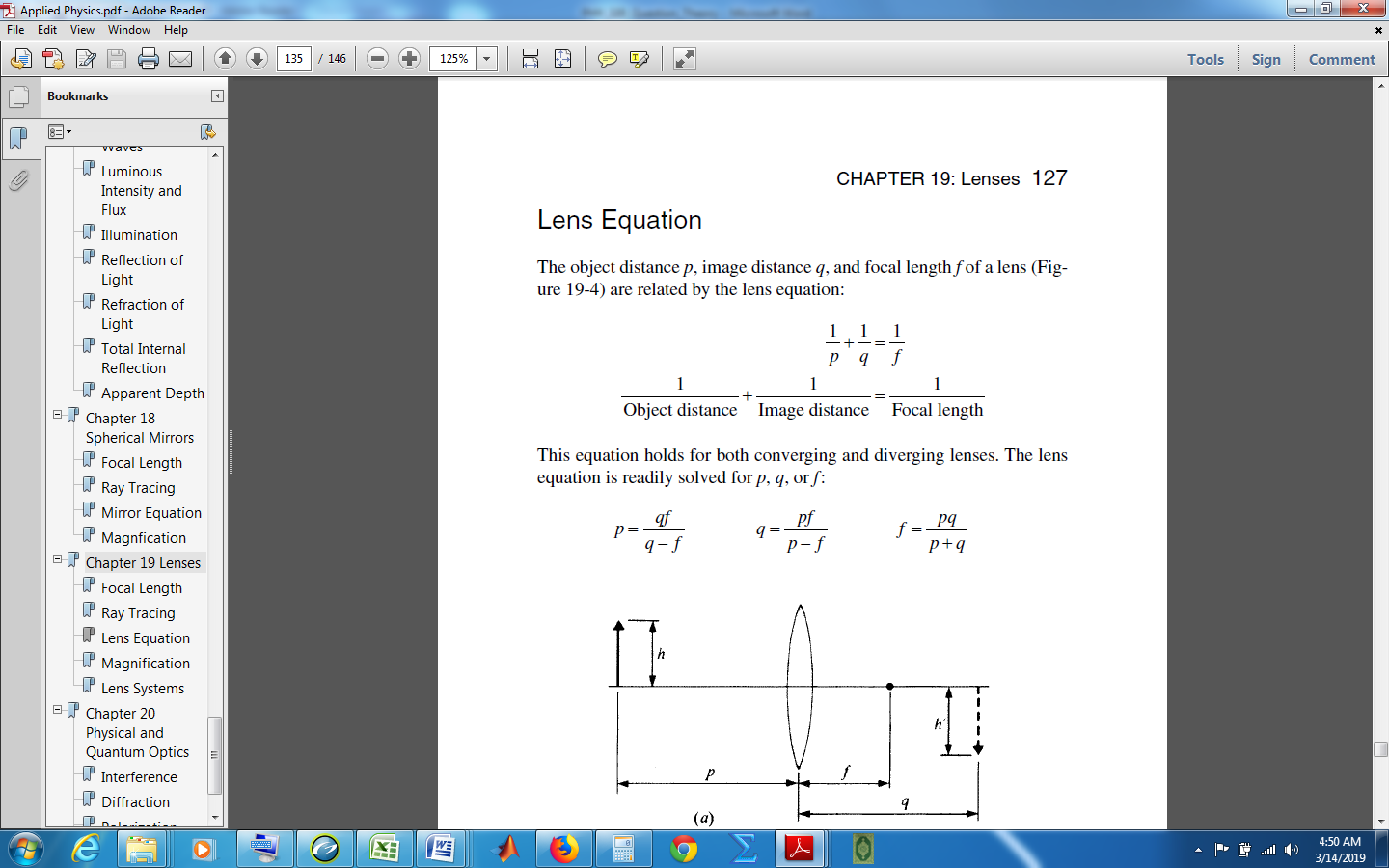 QUESTION 4 (a) In an experiment to determine the spectral analysis using a prism spectrometer, list three precautions necessary for you to have successful experiment			[3 marks](b) List three uses of an Operational Amplifier						[3 marks](c) Write short notes on the followings as applied to an Operational Amplifier     (i) Single ended input single ended output inverting mode				[3 marks]    (ii) Single ended input single ended output non inverting mode				[3 marks]    (iii) Differential input differential output mode					[3 marks]QUESTION 5 (a) Briefly describe how an Operational Amplifier can be used as a half-wave rectifier circuit     (Circuit diagram required)								[5 marks](b) List with examples four (4) types of classifications of an Operational Amplifier           [6 marks](c) List and explain the data sheet Specifications which give rise to Operational Amplifier [4 marks]S/NoLoad Resistance (RL) OhmsOutput Voltage (Vo) VoltsPower Transfer(Watt)110010.021509.232008.342607.553106.563805.474204.0pqf26375869710812